BAŞLIĞIN TAMAMI KOYU (BOLD ve BÜYÜK), ORTALI, 12 PUNTO, TIMES NEW ROMAN(1.5 satır ölçüsünde 1 satır boşluk)1.yazar  Adı SOYADI1, 2. yazar Adı SOYADI2*, 3. Yazar Adı SOYADI3(12 punto, Koyu, Times New Roman, Ortalı)(Üniversite, Fakülte, varsa bölüm yada Anabilim dalı, İl, Ülke, e-mail adresi (Times New Roman,11 Punto, tek satır arası)1 Atatürk Üniversitesi Veteriner Fakültesi, Biyokimya Anabilim Dalı Erzurum, TÜRKİYE, ataturkvet@gmail.com 2 Harran Üniversitesi Veteriner Fakültesi, Şanlıurfa, TÜRKİYE, harranvet@gmail.com 3 Kafkas Üniversitesi Veteriner Fakültesi, Kars, TÜRKİYE, kafkasvet@gmail.com(1.5 satır ölçüsünde 1 satır boşluk)Sunan yazar * ile işaretlenecektir.ÖZETÖzet İngilizce ve Türkçe hazırlanmalıdır. Metin, iki yana yaslı, Times New Roman, 12 punto olmalıdır. Lütfen belirtilen şekil koşullarına uygun ve Word (.doc veya .docx) dosyası halinde gönderiniz. Pdf  formatında gönderilen çalışmalar değerlendirmeye alınmayacaktır. Satır araları 1,5 aralıklı olmalıdır. Kenar boşlukları her yandan 2,5 cm olacak şekilde ayarlanmalıdır. Sorumlu yazar * işareti ile belirtilmelidir.  Sütunlara bölünmüş çalışmalar kabul edilmemektedir. Paragraf 1 cm içeride olmalıdır. Paragraf önce ve sonrası için 10 nk boşluk ayarlanmalıdır. Özet, en az 200  en fazla 400 kelime olmalıdır. İngilizce özet (ABSTRACT) Türkçe özet ile uyumlu ve  aynı formatında olmalıdır.Anahtar Kelimeler : En az 3 anahtar kelime (Keywords) olmalıdır. Anahtar kelime konmayan çalışmalar değerlendirilmeye alınmayacaktır. 1.GİRİŞ ve ANA BÖLÜMLER Bildirinin bu bölümleri ana metni oluşturmaktadır. Bildirinin konusuna ilişkin yazılacaklar bu bölümde ele alınacaktır. Bildiri ana metni Times New Roman yazı fontu kullanılarak, tek satır aralığıyla ve 10 punto yazı büyüklüğünde yazılacaktır. Ana başlıklar 12 punto, koyu ve büyük harfler ile yazılacaktır. Bildiriler, A4 formatında sağ (iç), sol (dış), üst ve alttan 2 cm boşluk bırakılarak yazılacaktır. Satır sonları sağa dayalı olarak bitirilecek (iki yana yaslı) ve heceler bölünmeyecektir. Bildirinin toplam sayfa sayısı 10’u geçmemelidir. Bildiri ana metninde tüm satırlar çift yana dayalı olarak başlayacak ve girinti olmayacaktır.1.1.Alt Başlıklar Bildirinin alt başlıklarında da ana metnin ilgili konuları yer almaktadır. Alt başlıklar 10 punto, koyu ve baş harfleri büyük yazılacaktır. Şekiller, bildiri metni içinde siyah beyaz basıma uygun çözünürlükte kullanılacaktır. Şekil ve tabloların her biri 1'den başlayarak artan sırada numaralandırılacaktır. Şekil ismi ilgili şeklin altında tablo ismi ise ilgili tablonun üstünde olacak biçimde yerleştirilecek ve örnekte belirtildiği gibi açıklanacaktır (Şekil 1: Örnek şekil adı, Tablo 1: Örnek Tablo adı). Şekil ve tablo isimlerinin yazı büyüklüğü 10 punto olacaktır. Şekil, tablo ve açıklamaları metin içinde ortalanarak yerleştirilmelidir. Tablo 1: Tablo Açıklaması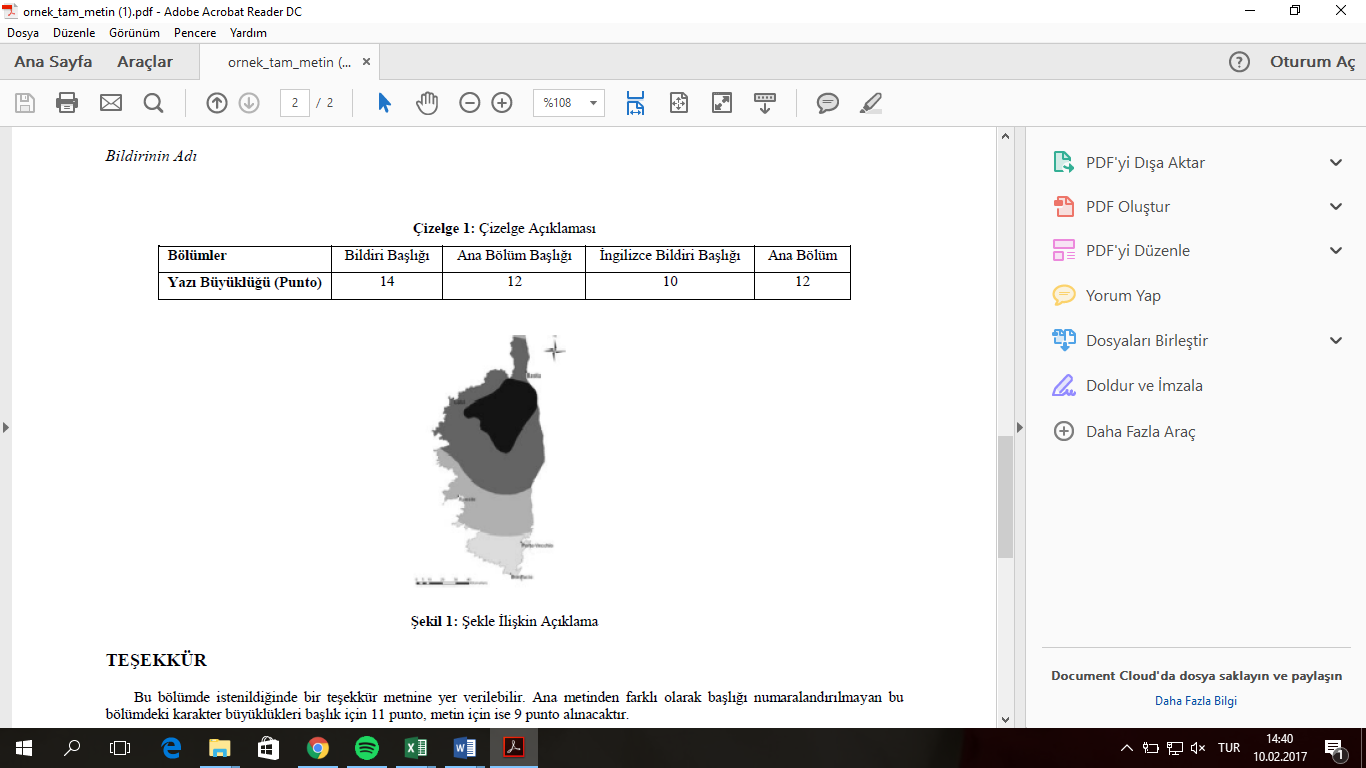 TEŞEKKÜR Bu bölümde istenildiğinde bir teşekkür metnine yer verilebilir. Ana metinden farklı olarak başlığı numaralandırılmayan bu bölümdeki karakter büyüklükleri başlık için 12 punto, metin için ise 10 punto alınacaktır. KAYNAKLAR Metin içerisinde kullanılan kaynaklara (Yazar Soyadı, Yılı) şeklinde atıfta bulunulacaktır. Eğer iki yazarlı ise (1.Yazar soyadı ve 2.Yazar soyadı, Yılı) şeklinde olacaktır. Üç ve daha fazla yazarlı ise (1.Yazar soyadı vd., Yılı) şeklinde atıfta bulunulacaktır. Internet kaynaklarına ise (URL 1), (URL 2) şeklinde atıf bulunulacaktır. Metin içinde değinilen ve genel olarak yararlanılan kaynaklar bu bölümde sıralanacak ve başlık için 12 punto, metin için ise 10 punto karakter büyüklükleri seçilecektir. Kaynaklar; 1,2,3,…. şeklinde numaralandırılmalıdır.Kaynaklar, yazarların soyadı alfabetik sırasına göre yazar soyadı, yazar adının baş harfi, yılı, belgenin adı, yayın yeri ve biçiminde düzenlenecektir. İlgili örnekler aşağıda sıralanmıştır; Makale ise: Shemshadi, A., Shirazi, H., Toreihi, M., Tarokh, M.J. (2011), “A Fuzzy VIKOR Method for Supplier Selection Based on Entropy Measure for Objective Weighting”, Expert Systems with Applications, 38(2), pp.12160-12167.Kitap, yayımlanmış ders notu vb. ise: Tanyaş , M. (2014), Tedarik Zinciri Yönetimi, 2.Baskı, Nobel Yayınları, İstanbul. Bildiri (tam metin veya özet), poster, seminer vb. ise: Baki, B., Tanyaş, M. (2014),“Lojistik Hizmet Sağlayıcıların Lojistik Merkeze Olan Talebinin İncelenmesi”, II. Ulusal Lojistik ve Tedarik Zinciri Kongresi, 16-18 Mayıs 2013, Aksaray Üniversitesi, Aksaray, ss.195-201.Tez, araştırma raporu vb. ise: Baki, B. (2000), “Kurumsal Kaynak Planlaması Yazılım Seçimi”, Karadeniz Teknik Üniversitesi Sosyal Bilimler Enstitüsü İşletme Bölümü, Doktora Tezi,   Trabzon.Tanyaş, M. (2016), “Depo Yönetimi”, Bogazici University, Istanbul. Yararlanılan İnternet siteleri ya da yazar adı olmayan kaynaklar: URL 1, Trabzon AFAD (2016), Afetlerin Nedenleri, http://www.trabzonafad.gov.tr/admin/files/1-Afet%20sunum2015-20160111-141433.pdf, 29.06.2016.Önemli NotlarA.Tüm bildiriler genel olarak aşağıdaki ana başlıkları içermelidir. Giriş bölümünde ele alınan sorun/konu net olarak tanımlanmalı ve önemi belirtilmelidir. (Makalenin içeriğine göre başlıklarda birleştirme yapılabilir. Örneğin Tartışma ve Sonuç gibi)1.Giriş2.Materyal ve Metod (Derleme çalışmada bu kısım olmayabilir)3.Bulgular (Derleme çalışmada bu kısım olmayabilir)4.Tartışma5.Sonuç ve Öneriler6.KaynaklarB.Bildiri sunum dosyaları da benzer sırayla hazırlanmalı ancak problemin/konunun tanımlanması, yöntem, çözüm/bulgular, sonuç ve önerilere ağırlık verilmelidir. Öte yandan, bildiri sunum dosyaları, sunum süresi de dikkate alınarak en fazla 25 slayt olmalı ve slaytlar çok yazı içermemelidir.Bölümler Bildiri BaşlığıAna Bölüm Başlığıİngilizce Bildiri BaşlığıAna BölümYazı Büyüklüğü (Punto) 12121210